Faz as correspondências corretas:Um caracol                           comem bananasO João                                  têm asasA maçã                                  joga à bolaO carro                                  é vermelhoAs borboletas                        é bonitaOs macacos                          rastejaCompleta as frases com as seguintes palavras:A Maria _________ bonita.Na __________ somos todos amigos.Hoje está a ____________ muito.O ___________ irmão tem 6 anos.Gosto muito de comer _________.Fui ao ____________ com a minha prima.Escreve as palavras juntando as sílabas representadas pelos números:7+2= _________________7+2+3= _______________7+8= _________________4+8= _________________3+1+2= _______________1+2= _________________8+5= _________________5+8= _________________4+5= _________________4+3= _________________3+4= _________________Divide as palavras em sílabas:macaco = ma-ca-coacção = 	____________           __passear =	 ____________________brilho =	 ____________________bloco = 	_____________________barragem = _____________________osso = 	_____________________céu = 	_____________________giz = 		_____________________hora = 	_____________________Perceção e atenção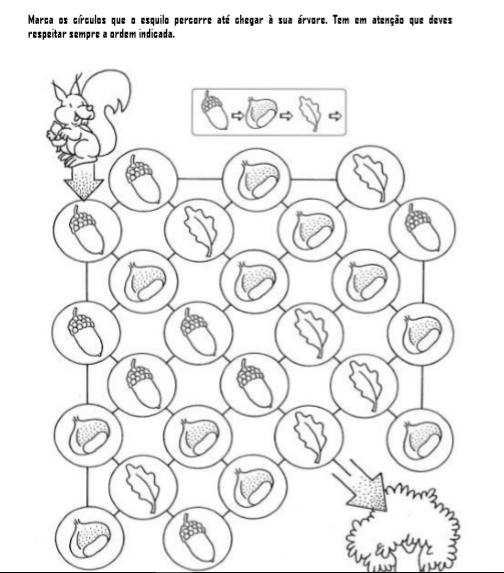 Raciocínio lógico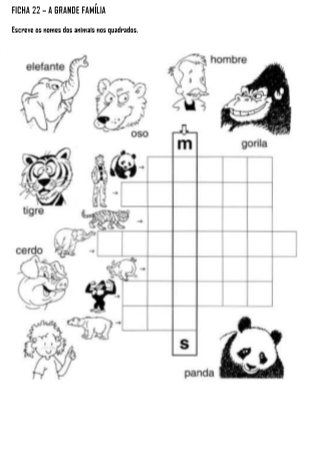 Ficha de Ortografia A frase1Ficha de Ortografia  Divisão silábica2Mi 1Nho 2Ca 3Bo 4La 5Cha 6Ba 7Ta 8Ta 9Ficha de Ortografia  Divisão silábica3